Red Nose Day – Friday, 18th March 2022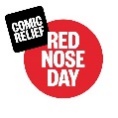 For Red Nose Day on Friday, 18th March children will be able to dress up in their own outfits or as any version of a superhero they like, for a £1 donation.  Also as part of Red Nose Day, children can vote for a member of staff to be gunged!
Please nominate 1 member of staff and return the slip below to school with a donation of 50p by the end of the day on Wednesday 16th March. The two members of staff with the highest votes will be gunged in the afternoon on Red Nose Day.Many thanksPlease return you nomination form by Wednesday, 16th MarchStaff MemberTickStaff MemberTickMrs FlynnMrs PlumbMiss LathamMrs GharuMiss JonesMr JonesMrs Morris Mr Stewart Mr Ames